Аннотация к рабочей программепо предмету ХИМИЯНормативно-методические материалы1. Приказ Минобрнауки РФ от 17.05.2012 №413 ( в ред. от 31.12.2015) «Об утверждении федерального государственного образовательного стандарта среднего (полного) общего образования».2. «Примерная основная образовательная программа среднего общего образования» одобрена решением федерального учебно-методического объединения по общему образованию (протокол от 28 июня 2016 г. № 2/16-з)
3. О.С.Габриелян, С.А.Сладков Химия. Методические рекомендации. Примерные рабочие программы. 10-11 классы. М.: Просвещение, 2019Реализуемый УМК1. Химия. 10 класс : учеб. для общеобразоват. организаций : базовый уровень / О.С.Габриелян, И.Г.Остроумов, С.А.Сладков. – М.; Просвещение, 20192. Химия. 11 класс : учеб. для общеобразоват. организаций : базовый уровень / О.С.Габриелян, И.Г.Остроумов, С.А.Сладков. – 2-е изд. - М.; Просвещение, 2020Цель и задачи изучения предметаГлавные цели среднего общего образования состоят:в приобретении знаний, умений и способов деятельности, способствующих формированию целостного представления о мире;в развитии опыта разнообразной деятельности, самопознания и самоопределения;в осознанном выборе индивидуальной образовательной траектории и профессиональной деятельности.Большой вклад в достижение этих целей среднего общего образования вносит изучение химии, которое призвано обеспечить:формирование естественно-научной картины мира, в которой система химических знаний является её важнейшим компонентом;развитие интеллектуального и нравственного потенциала старшеклассников, формирование у них экологически грамотного в учебной и профессиональной деятельности, а также в быту;осознание у старшеклассников необходимости в развитии химии и химической промышленности, как  производительной силы общества;понимание необходимости безопасного обращения с веществами и материалами, используемыми в профессиональной и повседневной жизни.Целями изучения химии в средней школе являются:видение и понимание значимости химических знаний для каждого члена социума; умение оценивать различные факты и явления, связанные с химическими объектами и процессами на основе  объективных критериев и определённой системы ценностей, формулировать и обосновывать собственное мнение и убеждение;понимание  роли химии в современной естественно-научной картине мира и использование химических знаний для объяснения объектов и процессов окружающей действительности — природной, социальной, культурной, технической среды; формирование у старшеклассников при изучении химии опыта познания и самопознания с помощью ключевых компетентностей (ключевых навыков), которые имеют универсальное значение для различных видов деятельности, — поиска, анализа и обработки информации, изготовление информационного продукта и его презентации, принятия решений, коммуникативных навыков, безопасного обращения с веществами, материалами и процессами в повседневной жизни и профессиональной деятельности.Срок реализации программы2 годаМесто учебного предмета в учебном планеРабочая программа в 10 классе рассчитана на 34 часа в год при 1 часе в неделю.Рабочая программа в 11 классе рассчитана на 34 часа в год при 1 часе в неделю.Периодичность и формы текущего контроля и промежуточной аттестации10 класс:Лабораторные опыты – 10 шт.Практические работы – 2 шт.Контрольные работы – 4 шт.11 класс:Лабораторные опыты – 12 шт.Практические работы – 2 шт.Контрольные работы – 4 шт.Список приложений к рабочей программе (при наличии)Учебно-методическая литература:1. Контрольные и проверочные работы. Базовый уровень. 10 класс (авторы О. С. Габриелян и др.). 256 с.2. Органическая химия в тестах, задачах, упражнениях. Базовый уровень. 10 класс (авторы: О. С. Габриелян, И. Г. Остроумов, Е. Е. Остроумова). 400 с.3. Химический эксперимент в школе. Базовый уровень. 10 класс (авторы: О. С. Габриелян, Л. П. Ватлина). 208 с.4. Тетрадь для оценки качества знаний по химии. Базовый уровень. 10 класс (авторы: О. С. Габриелян, А. В. Купцова). 112 с.5. Контрольные и проверочные работы. Базовый уровень. 11 класс (авторы: О. С. Габриелян и др.). 224 с.6. Общая химия в тестах, задачах, упражнениях. 11 класс (авторы: О. С. Габриелян, И. Г. Остроумов, А. Г. Введенская). 304 с.7. Химический эксперимент в школе. 11 класс (авторы: О. С. Габриелян, И. Г. Остроумов). 208 с.8. Тетрадь для оценки качества знаний по химии. Базовый уровень. 11 класс (авторы: О. С. Габриелян, А. В. Купцова). 112 с.Информационные средства Интернет-ресурсы: http://www.alhimik.ru Представлены следующие рубрики: советы абитуриенту, учителю химии, справочник (очень большая подборка таблиц и справочных материалов), веселая химия, новости, олимпиады, кунсткамера (масса интересных исторических сведений).http://www.hij.ru/ Журнал «Химия и жизнь» понятно и занимательно рассказывает обо всем интересном, что происходит в науке и в мире, в котором мы живем.http://chemistry—chemists.com/index.html Электронный журнал «Химики и химия», в которых представлено множество опытов по химии, занимательной информации, позволяющей увлечь учеников экспериментальной частью предмета.http://c-books.narod.ru Всевозможная литература по химии.http://www.drofa-ventana.ru Известное издательство учебной литературы. Новинки научно-популярных и занимательных книг по химии.http://schoolbase.ru/articles/items/ximiya Всероссийский школьный портал со ссылками на образовательные сайты по химии.www.periodictable.ru Сборник статей о химических элементах, иллюстрированный экспериментом.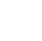 